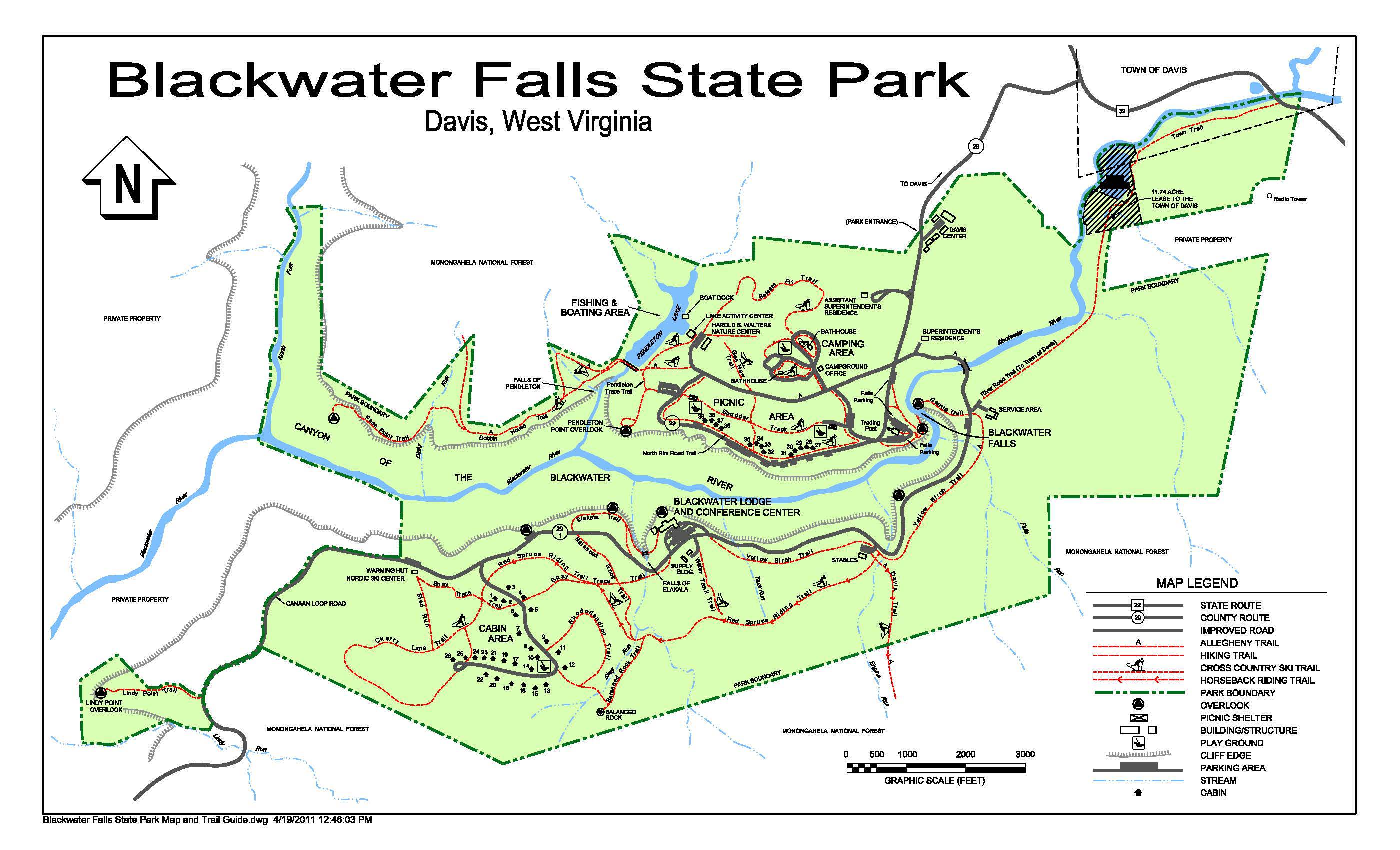 Propane Location Map		100 gallon tanks				500 gallon tanks				1,000 gallon tanks